Если ребенок плохо ест? 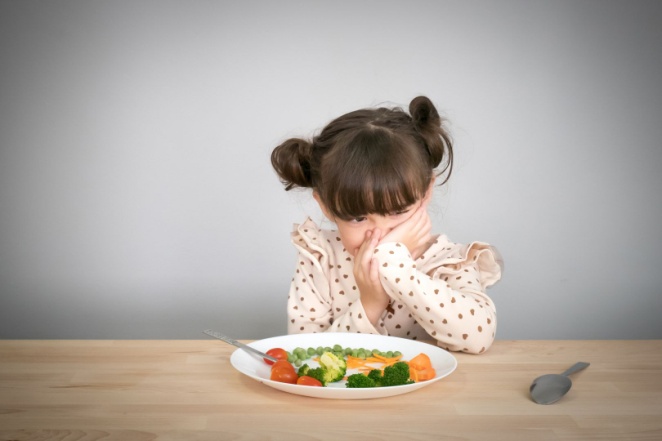 Время еды должно быть временем отдыха и удовольствия для всех. Тем не менее дети часто именно во время еды втягивают нас в конфликты и начинают самоутверждаться самым неподходящим способом.Как предотвратить проблему• Вы – пример поведения за столом, поэтому должны есть вместе с ребенком, и то же, что и он.• Ребенку следует предложить поесть, но, ни в коем случае не заставлять есть насильно.• Предложите: «Пожалуйста, съешь по маленькому кусочку каждого блюда, иначе это будет невежливо».• Ребенок должен иметь право отказаться съесть «даже по маленькому кусочку». Если на ребенка не давить, то рано или поздно он начнет есть нормально. Спокойный подход к еде способствует установлению у всех здорового отношения к ней.• За едой вовлекайте ребенка в спокойный разговор.• Почаще что-нибудь готовьте вместе.Как справиться с проблемой, если она уже естьЕсли ребенок слишком быстро заглатывает пищуОбъясните ребенку, что пищу нужно прожевывать медленно, чтобы организм мог взять из хорошо прожеванной пищи больше полезных веществ, а это поможет ему вырасти высоким, красивым и сильным.Если ребенок ест слишком вялоНакладывайте в тарелку пищу понемногу, постепенно добавляя ее. Объясните ему, что с маленькой порцией справиться гораздо легче. Не заостряйте на этой проблеме слишком много внимания, чтобы не усугубить ситуацию.Если ребенок слишком разборчив в едеДля начала начните давать ребенку новую еду очень маленькими порциями. Не заставляйте есть насильно. Постарайтесь задать за столом спокойный благоприятный тон, продемонстрируйте свое отношение к этой еде.